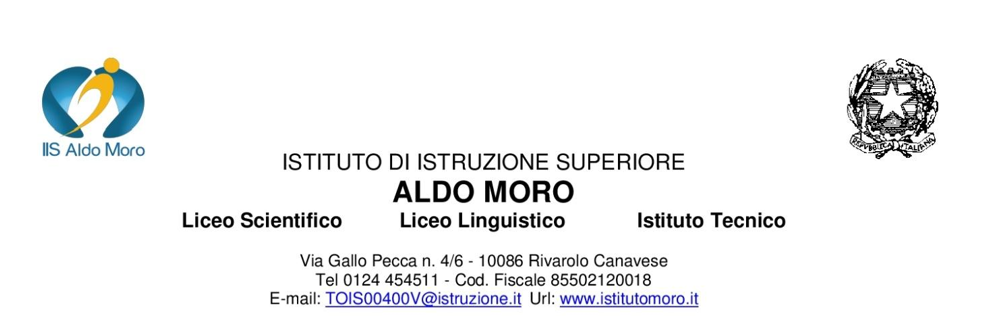 VIAGGIO IN ALSAZIA IN PULLMAN5 GIORNI / 4 NOTTI - Dal 4 al 8 marzo 2024ACCOMPAGNATORI: Buonfantino, Remondino, Morganti, Enrietti, Dominici1° giorno: lunedì 4 marzoRitrovo in Via Roma 10, lato plesso del liceo, partenza in pullman alle ore 4.00Arrivo a Ronchamp alle 10:30 circa con visita guidata alla basilica di Notre-Dame du Haut a partire dalle 11:00 (2 gruppi: 5HS + 5BE e 5IS)Pranzo libero (si consiglia di portare il pranzo al sacco)Partenza per Colmar e trasferimento in hotel con check-in e sistemazione nelle camere assegnate (Ibis Colmar Est)Pomeriggio libero a ColmarRientro in hotel, cena e pernottamento2° giorno: martedì 5 marzoPrima colazione in hotelPartenza con l’autobus alle ore 9:00 verso Mulhouse con arrivo alle ore 10:00 circaVisita guidata della città di circa 1h e 30 minutiRientro a Colmar e pranzo liberoVisita guidata di Colmar (durata 2h circa)Eventuale tempo libero a disposizioneRientro in hotel, cena e pernottamento3° giorno: mercoledì 6 marzoPrima colazione in hotel e check outPartenza alle ore 9:00 verso Kaysersberg con arrivo alle 9:30 circaVisita guidata di Kaysersberg (durata 1h e 30 circa)Trasferimento a Riquewihr con visita guidata della città (durata 1h e 30 circa)Pranzo liberoTrasferimento e visita guidata al castello di Haut-Koenigsbourg (durata 1h e 30 circa)Partenza per StrasburgoCena al ristorante convenzionato (L' Ancienne Douane, ristorante storico del centro)Rientro e pernottamento in hotel (Holiday Inn Express Strasbourg)4° giorno: giovedì 7 marzoPrima colazione in hotelVisita guidata della città di Strasburgo dalle ore 10:00 (durata 2h)Pranzo libero e pomeriggio libero a StrasburgoCena al ristorante convenzionato (Brasserie de La Bourse)Rientro e pernottamento in hotel5° giorno: venerdì 8 marzoPrima colazione in hotel e check outPartenza alle ore 9:00 verso Basilea con arrivo alle ore 10:30 circaIngresso al Museo Vitra Schaudepot dalle ore 11:00 alle ore 13:00 circa, la visita non è guidata)Pranzo libero a Basilea e ripartenza per le ore 15:00Rientro a Rivarolo alle ore 20:00 circa La quota comprende :Viaggio in confortevole bus G.T.Sistemazione c/o hotel 3 *** in camere multiple, singole per docentiTrattamento di 4 mezze pensioni con colazioni in hotel, cene in hotel a Colmar e presso ristoranti convenzionati a StrasburgoIngressi e guide Non comprende :Pranzi. Bevande ai pasti diverse dall’acqua in caraffaIngressi vari ed extra di carattere personaleTutto quanto non espressamente menzionato ne “ la quota comprende”Tassa di soggiorno: da pagare in hotel di Euro 0,83 a notte per persona a Colmar,  Euro 1,65 a notte per persona (solo se maggiorenni) a StrasburgoCauzione: Euro 15,00 a Colmar e Euro 20,00 a Strasburgo da versare all’arrivo (la somma sarà restituita previa verifica che non siano stati arrecati danni o azioni di disturbo agli altri ospiti dell’hotel).